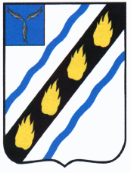  ПУШКИНСКОЕ МУНИЦИПАЛЬНОЕ  ОБРАЗОВАНИЕ СОВЕТСКОГО  МУНИЦИПАЛЬНОГО  РАЙОНАСАРАТОВСКОЙ  ОБЛАСТИСОВЕТ  ДЕПУТАТОВ третьего  созыва  Р Е Ш Е Н И Еот 30.11.2016  № 197р.п. ПушкиноО внесении изменений в решение Совета депутатов Пушкинского муниципального образования от 30.08.2012 № 259 «Об утверждении Положения о денежном содержании лиц, замещающих должности муниципальной  службы в администрации Пушкинского муниципального образования»	Руководствуясь Трудовым кодексом Российской Федерации и Уставом Пушкинского муниципального образования Советского муниципального района Саратовской области, Совет депутатов Пушкинского муниципального образования РЕШИЛ :	1. Внести в приложение к решению Совета депутатов Пушкинского муниципального образования от 30.08.2012 № 259 «Об утверждении Положения о денежном содержании лиц, замещающих должности муниципальной  службы в администрации Пушкинского муниципального образования» (с  изменениями  от 30.10.2012 № 267, 27.09.2013 № 12, от 13.12.2013 № 26, 4.12.2014 № 89, 17.11.2015 № 144) следующие изменения:1.1. Раздел 1. «Общие положения» изложить в новой редакции:«1.1. Настоящее Положение разработано на основании Федерального закона от 06.10.2003 № 131-ФЗ «Об общих принципах организации местного самоуправления в Российской Федерации», Закона Саратовской области от 02.08.2007 № 157-ЗСО «О некоторых вопросах муниципальной службы в Саратовской области», Трудового кодекса Российской Федерации и Устава Пушкинского муниципального образования.1.2. Нормы Положения распространяются на   должности муниципальной службы   администрации муниципального образования и регулируют вопросы установления и выплаты надбавок к должностному окладу, а так же выплаты премий, ежемесячных поощрений, единовременной выплаты при предоставлении ежегодного оплачиваемого отпуска, материальной помощи, доплат за выполнение наряду с основной работой обязанностей временно отсутствующего работника и денежной компенсации при нарушении установленных сроков выплаты заработной платы и других выплат.»;1.2. Дополнить разделом 11 «Размер  доплаты муниципальным служащим за выполнение наряду с основной работой обязанностей временно отсутствующего работника» следующего содержания:«11. Размер  доплаты муниципальным служащим за выполнение наряду с основной работой обязанностей временно отсутствующего работникаЗа выполнение муниципальными служащими наряду с основной работой обязанностей временно отсутствующего работника (на период временной нетрудоспособности, отпуска, командировки и т.д.) производится доплата в процентном соотношении от должностного оклада муниципального служащего, обязанности которого временно исполняются, в следующем размере:1) за временное исполнение обязанностей главы администрации – 50 процентов должностного оклада;2) за временное исполнение обязанностей главного специалиста, ведущего специалиста  – 30 процентов должностного оклада.».1.3. Дополнить разделом 12 «Материальная ответственность работодателя за задержку выплаты заработной платы и других выплат» следующего содержания:«12. Материальная ответственность работодателя за задержку выплаты заработной платы и других выплатПри нарушении установленных Трудовым кодексом Российской Федерации сроков выплаты заработной платы, оплаты отпуска, выплат при увольнении и (или) других выплат, причитающихся работнику, работодатель обязан выплатить их с уплатой процентов (денежной компенсации) в размере одной сто пятидесятой действующей в это время ключевой ставки Центрального банка Российской Федерации от не выплаченных в срок сумм за каждый день задержки начиная со следующего дня после установленного срока выплаты по день фактического расчета включительно. При неполной выплате в установленный срок заработной платы и (или) других выплат, причитающихся работнику, размер процентов (денежной компенсации) исчисляется из фактически не выплаченных в срок сумм.Обязанность по выплате указанной денежной компенсации возникает независимо от наличия вины работодателя.».	2. Настоящее решение вступает в силу со дня его официального опубликования в установленном законом порядке.Глава Пушкинского муниципального образования						Л.Г. Денисова